Прайс на готовую продукциюОАО «Кричевский завод ЖБИ»с графическим представлением и краткой характеристикойГрафический вид изделияГрафический вид изделия         Характеристика         ХарактеристикаСтоимость, бел. рублейЭЛЕМЕНТЫ КАНАЛИЗАЦИОННЫХ КОЛОДЦЕВЭЛЕМЕНТЫ КАНАЛИЗАЦИОННЫХ КОЛОДЦЕВЭЛЕМЕНТЫ КАНАЛИЗАЦИОННЫХ КОЛОДЦЕВЭЛЕМЕНТЫ КАНАЛИЗАЦИОННЫХ КОЛОДЦЕВЭЛЕМЕНТЫ КАНАЛИЗАЦИОННЫХ КОЛОДЦЕВ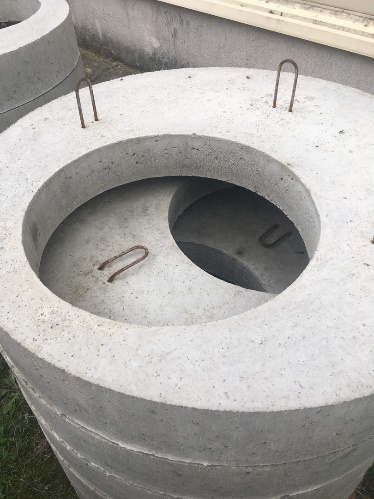 Диаметр  наружный 			1200 мм Диаметр внутренний			625 ммВысота			205 ммВес                  305 кгДиаметр  наружный 			1200 мм Диаметр внутренний			625 ммВысота			205 ммВес                  305 кгКрышка  ПП-10-1Стоимость с НДС 		58,34 1 шт.Крышка  ПП-10-1Стоимость с НДС 		58,34 1 шт.Диаметр  наружный 			  1500 ммВысота                              100 ммВес                                         440 кгДиаметр  наружный 			  1500 ммВысота                              100 ммВес                                         440 кгДнище ПДн-10Стоимость с НДС 		92,60 1 шт.Днище ПДн-10Стоимость с НДС 		92,60 1 шт.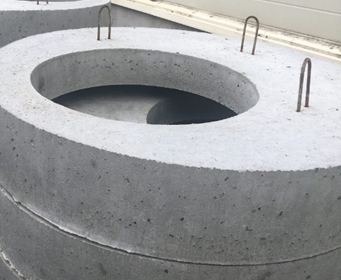 Диаметр  наружный 			1680 мм Диаметр внутренний			700 ммВысота			150 ммВес                     690 кгДиаметр  наружный 			1680 мм Диаметр внутренний			700 ммВысота			150 ммВес                     690 кгКрышка  ПП-15-1			Стоимость с НДС 178,22 шт.Крышка  ПП-15-1			Стоимость с НДС 178,22 шт.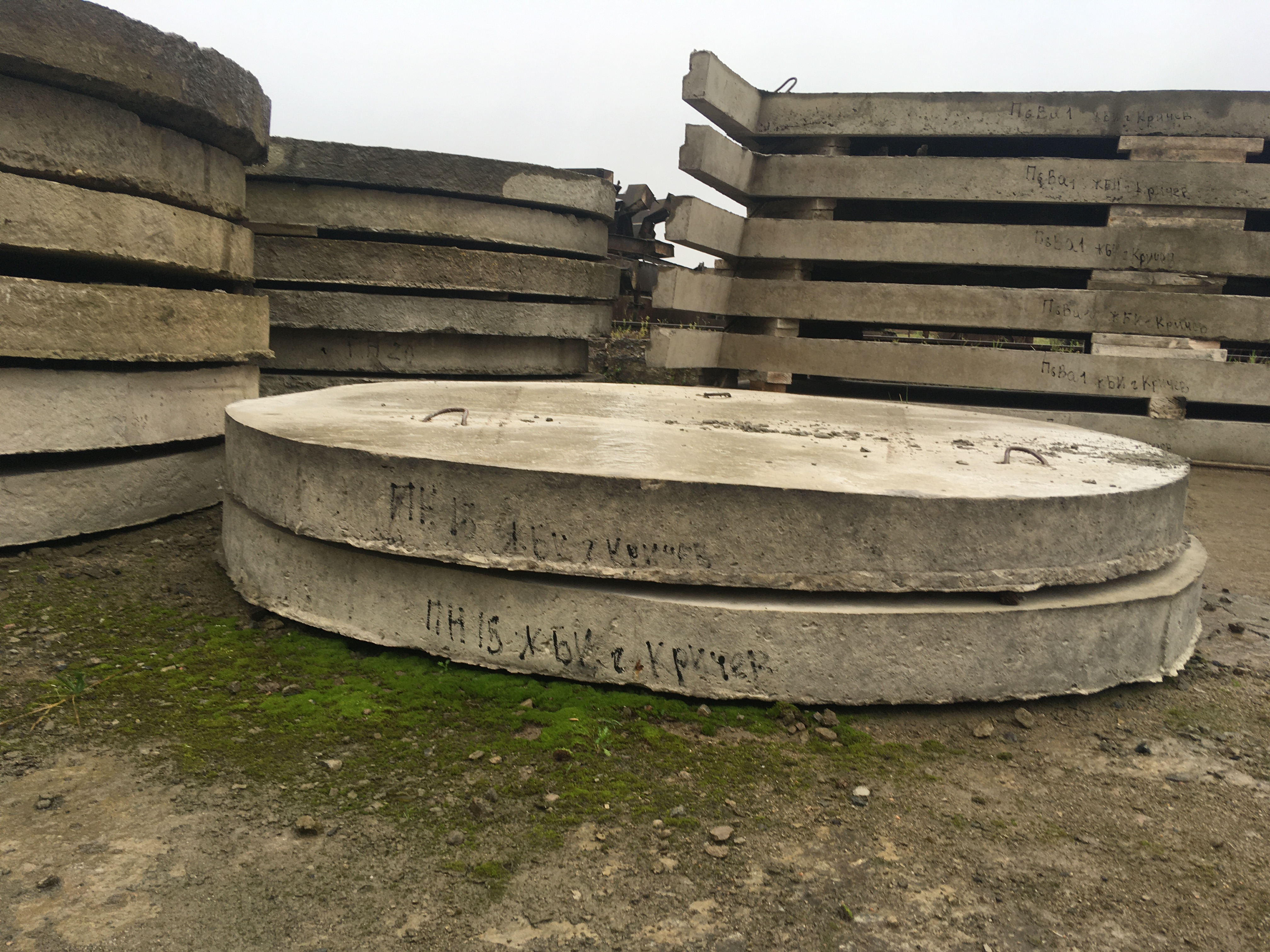 Диаметр  наружный 			2000 мм Высота                              120 ммВес940 кгДиаметр  наружный 			2000 мм Высота                              120 ммВес940 кгДнище ПДн-15Стоимость с НДС 		196,39 1 шт.Днище ПДн-15Стоимость с НДС 		196,39 1 шт.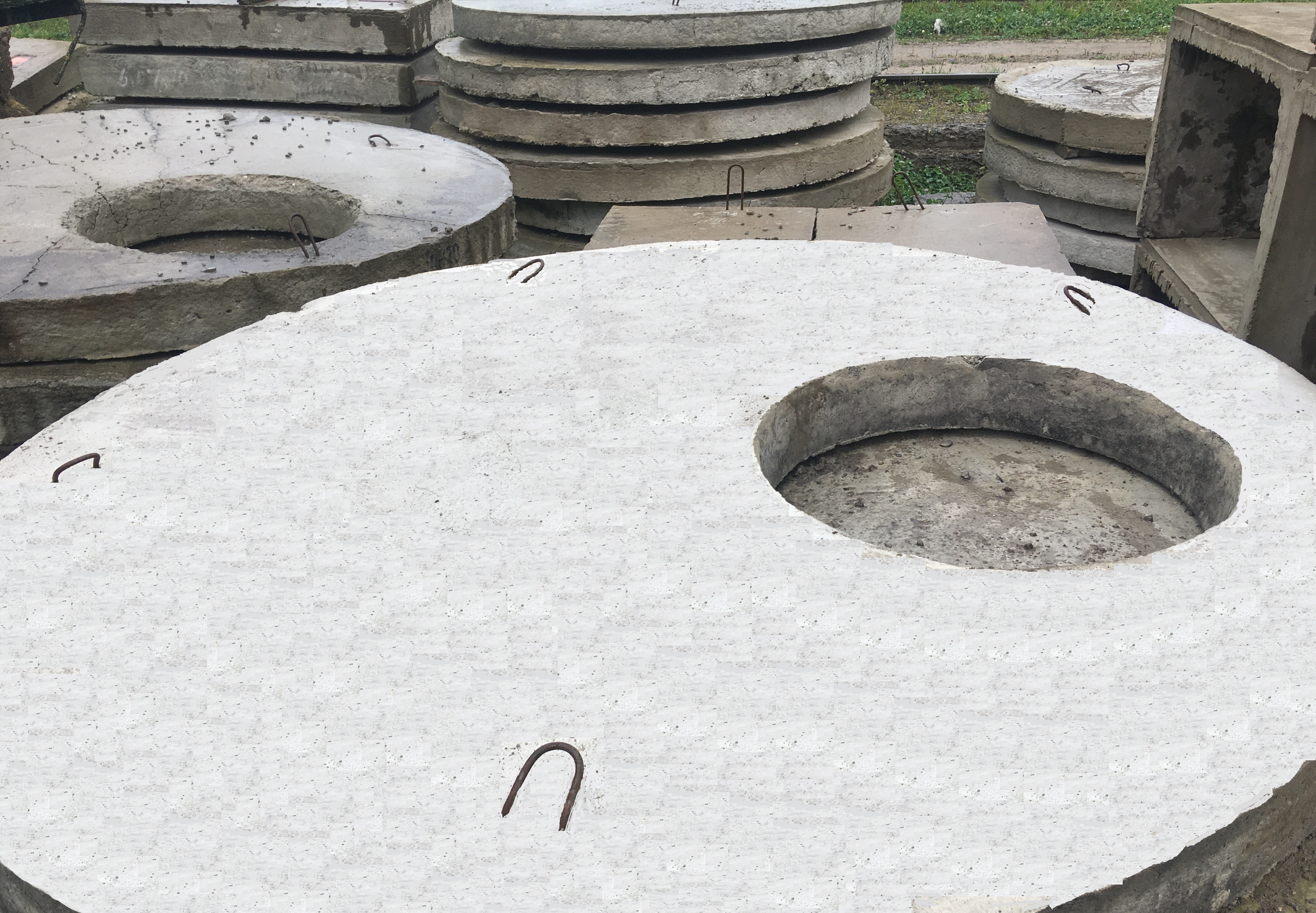 Диаметр  наружный    2200 мм Диаметр внутренний    700 ммВысота                           160 ммВес         1370 кгДиаметр  наружный    2200 мм Диаметр внутренний    700 ммВысота                           160 ммВес         1370 кгКрышка  ПП-20-1Стоимость с НДС 		366,36 шт.Крышка  ПП-20-1Стоимость с НДС 		366,36 шт.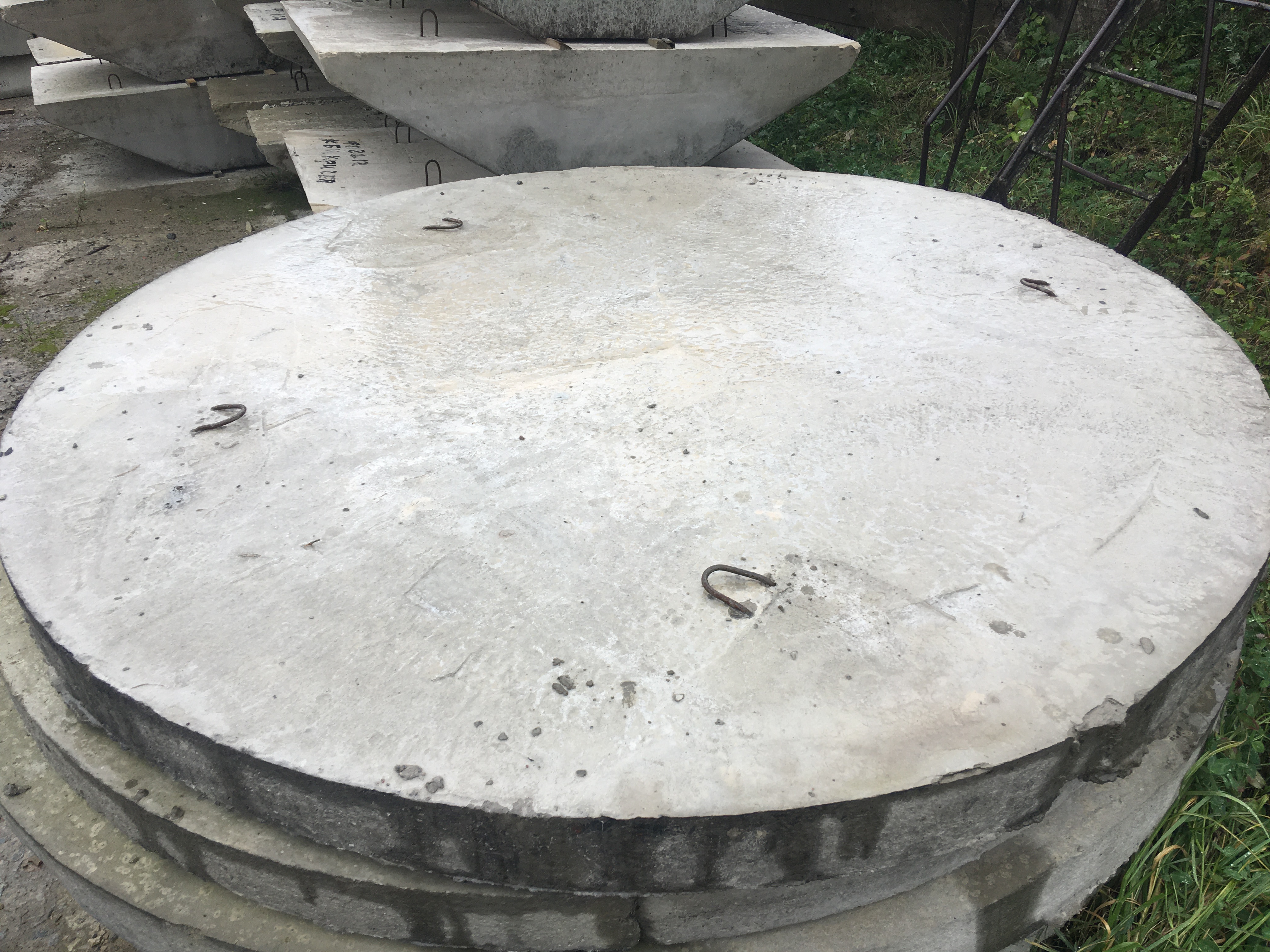 Диаметр  наружный 			2500 мм Высота                              120 ммВес1480 кгДиаметр  наружный 			2500 мм Высота                              120 ммВес1480 кгДнище ПДн-20Стоимость с НДС 		373,73Днище ПДн-20Стоимость с НДС 		373,73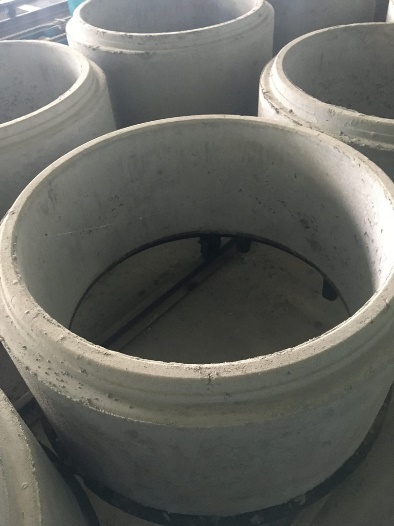 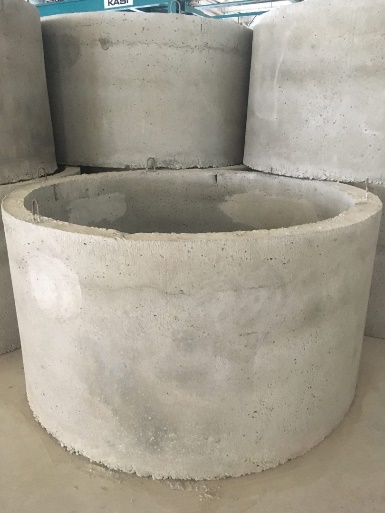          КОЛЬЦА СТЕНОВЫЕ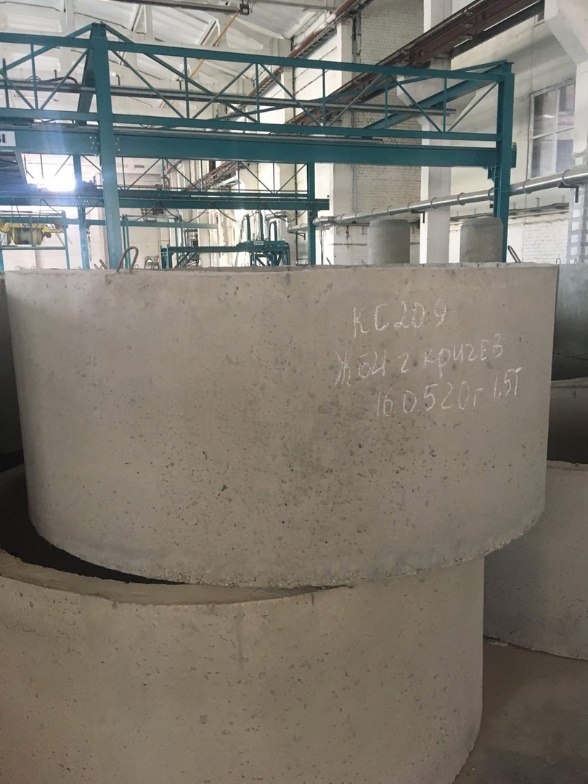          КОЛЬЦА СТЕНОВЫЕ         КОЛЬЦА СТЕНОВЫЕКС 10.2Диаметр  наружный     1200 ммДиаметр внутренний   1000 ммВысота                            250 ммТолщина стенки100 ммКС 10.2Стоимость с НДС 		27,65 за 1 шт.КС 10.5Диаметр  наружный     1200 ммДиаметр внутренний   1000 ммВысота                            500 ммТолщина стенки   100 ммВес410 кгКС 10.5Стоимость с НДС 		54,31 за 1 шт.КС 10.10Диаметр  наружный     1200 ммДиаметр внутренний   1000 ммВысота                          1000 ммТолщина стенки100 ммВес830 кгКС 10.10Стоимость с НДС 		85,01 за 1 шт.КС 15.9Диаметр  наружный    1680 ммДиаметр внутренний    1500 ммВысота         890 мм                Толщина стенки100 ммВес980 кгКС 15.9Стоимость с НДС 		126,98 за 1 шт.КС 15.6Диаметр  наружный    1680 ммДиаметр внутренний    1500 ммВысота         590 мм                Толщина стенки100 ммВес 650 кгКС 15.6Стоимость с НДС 		95,47 за 1 шт.КС 20.9Диаметр  наружный    2200 ммДиаметр внутренний    2000 ммВысота         890 мм                Толщина стенки100 ммВес1430 кгКС 20.9Стоимость с НДС 		182,04 за 1 шт.КС 20.6Диаметр  наружный    2200 ммДиаметр внутренний    2000 ммВысота         590 мм                Толщина стенки100 ммВес950 кгКС 20.6Стоимость с НДС 		122,09 за 1 шт.КОЛЬЦА КОМПЕНСАЦИОННЫЕКОЛЬЦА КОМПЕНСАЦИОННЫЕКОЛЬЦА КОМПЕНСАЦИОННЫЕКОЛЬЦА КОМПЕНСАЦИОННЫЕКОЛЬЦА КОМПЕНСАЦИОННЫЕКОЛЬЦА КОМПЕНСАЦИОННЫЕКОЛЬЦА КОМПЕНСАЦИОННЫЕКОЛЬЦА КОМПЕНСАЦИОННЫЕКОЛЬЦА КОМПЕНСАЦИОННЫЕКОЛЬЦА КОМПЕНСАЦИОННЫЕКОЛЬЦА КОМПЕНСАЦИОННЫЕ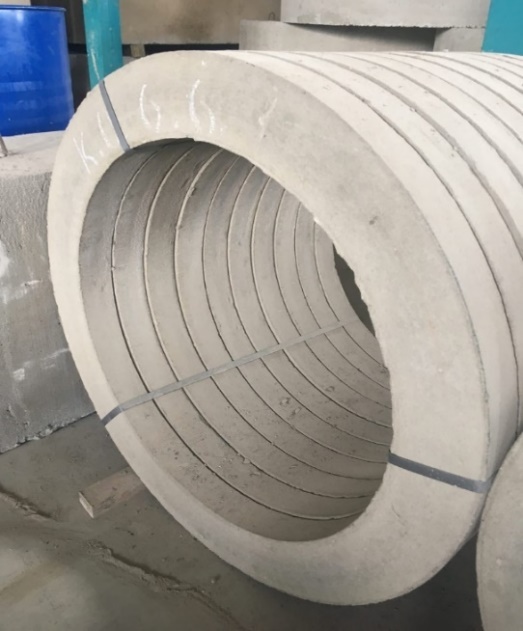 Диаметр  наружный 			825 мм Диаметр внутренний	625 мм Высота                              60 ммТолщина стенки100 ммВес35кгДиаметр  наружный 			825 мм Диаметр внутренний	625 мм Высота                              60 ммТолщина стенки100 ммВес35кгДиаметр  наружный 			825 мм Диаметр внутренний	625 мм Высота                              60 ммТолщина стенки100 ммВес35кгДиаметр  наружный 			825 мм Диаметр внутренний	625 мм Высота                              60 ммТолщина стенки100 ммВес35кгДиаметр  наружный 			825 мм Диаметр внутренний	625 мм Высота                              60 ммТолщина стенки100 ммВес35кгКольцо компенсационноеКО 6.6Стоимость с НДС 		8,23 1 шт.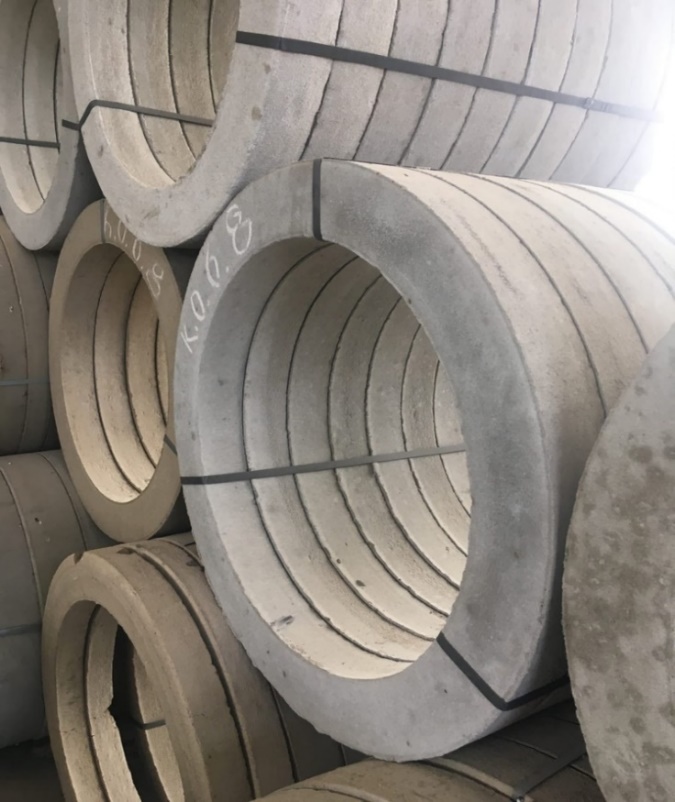 Диаметр  наружный 			825 мм Диаметр внутренний	625 мм Высота                              80 ммТолщина100 мм Вес45кгДиаметр  наружный 			825 мм Диаметр внутренний	625 мм Высота                              80 ммТолщина100 мм Вес45кгДиаметр  наружный 			825 мм Диаметр внутренний	625 мм Высота                              80 ммТолщина100 мм Вес45кгДиаметр  наружный 			825 мм Диаметр внутренний	625 мм Высота                              80 ммТолщина100 мм Вес45кгДиаметр  наружный 			825 мм Диаметр внутренний	625 мм Высота                              80 ммТолщина100 мм Вес45кгКольцо компенсационное КО 6.8Стоимость с НДС 		12,00 шт.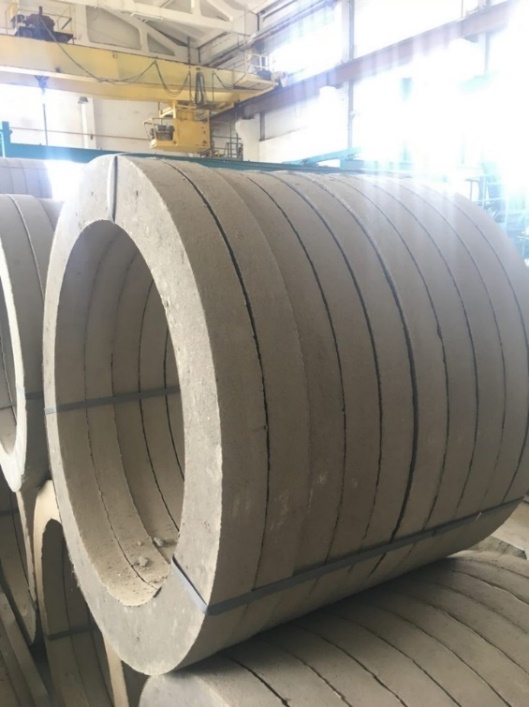 Диаметр  наружный 			825 мм Диаметр внутренний	625 мм Высота                              100 ммТолщина100 мм Вес55кгДиаметр  наружный 			825 мм Диаметр внутренний	625 мм Высота                              100 ммТолщина100 мм Вес55кгДиаметр  наружный 			825 мм Диаметр внутренний	625 мм Высота                              100 ммТолщина100 мм Вес55кгДиаметр  наружный 			825 мм Диаметр внутренний	625 мм Высота                              100 ммТолщина100 мм Вес55кгДиаметр  наружный 			825 мм Диаметр внутренний	625 мм Высота                              100 ммТолщина100 мм Вес55кгКольцо компенсационное КО 6.10Стоимость с НДС 		14,25 шт.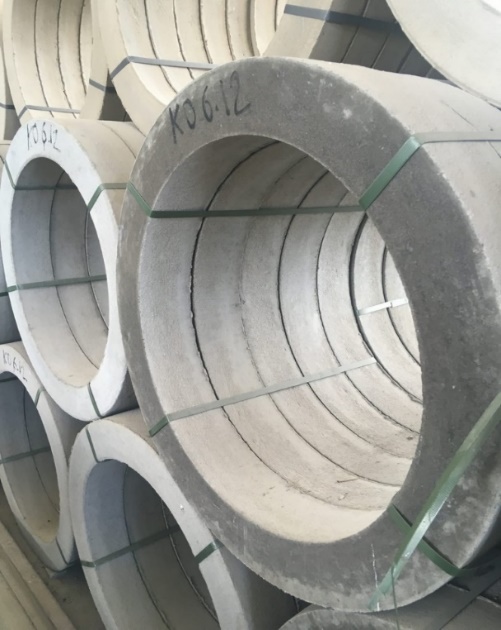 Диаметр  наружный 			825 мм Диаметр внутренний	625 мм Высота                              120 ммТолщина100 мм Вес65кгДиаметр  наружный 			825 мм Диаметр внутренний	625 мм Высота                              120 ммТолщина100 мм Вес65кгДиаметр  наружный 			825 мм Диаметр внутренний	625 мм Высота                              120 ммТолщина100 мм Вес65кгДиаметр  наружный 			825 мм Диаметр внутренний	625 мм Высота                              120 ммТолщина100 мм Вес65кгДиаметр  наружный 			825 мм Диаметр внутренний	625 мм Высота                              120 ммТолщина100 мм Вес65кгКольцо компенсационное КО 6.12Стоимость с НДС 		15,80.БЛОКИ СТЕН ПОДВАЛОВ (ФБС)БЛОКИ СТЕН ПОДВАЛОВ (ФБС)БЛОКИ СТЕН ПОДВАЛОВ (ФБС)БЛОКИ СТЕН ПОДВАЛОВ (ФБС)БЛОКИ СТЕН ПОДВАЛОВ (ФБС)БЛОКИ СТЕН ПОДВАЛОВ (ФБС)БЛОКИ СТЕН ПОДВАЛОВ (ФБС)БЛОКИ СТЕН ПОДВАЛОВ (ФБС)БЛОКИ СТЕН ПОДВАЛОВ (ФБС)БЛОКИ СТЕН ПОДВАЛОВ (ФБС)БЛОКИ СТЕН ПОДВАЛОВ (ФБС)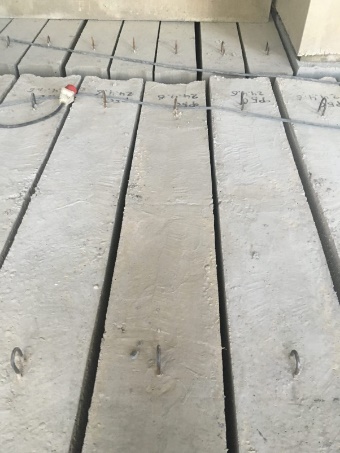 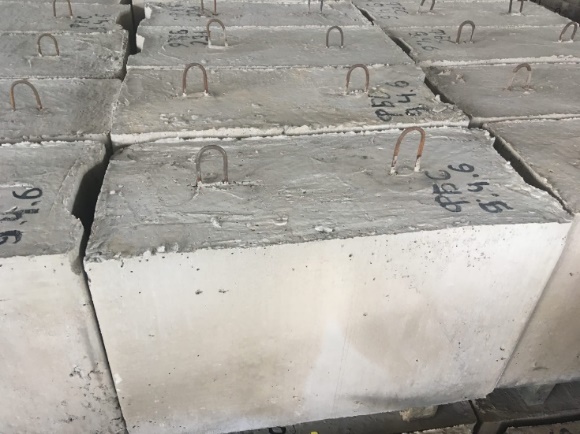 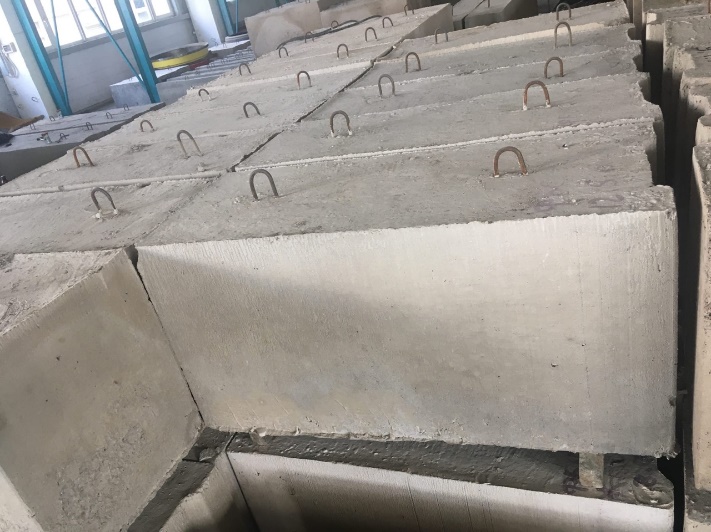 МаркаРазмер, мм(длинахширинахвысота)Размер, мм(длинахширинахвысота)Объём, м3Объём, м3Объём, м3Вес, тСтоимость с НДС за единицу, бел. р.Стоимость с НДС за единицу, бел. р.Стоимость с НДС за единицу, бел. р.Стоимость с НДС за единицу, бел. р.24.6.62380х600х5802380х600х5800,8150,8150,8151,96161,68161,68161,68161,6824.5.62380х500х5802380х500х5800,6790,6790,6791,63134,70134,70134,70134,7024.4.62380х400х5802380х400х5800,5430,5430,5431,3105,93105,93105,93105,9324.3.62380х300х5802380х300х5800,4060,4060,4060,9780,7080,7080,7080,7012.6.61180х600х5801180х600х5800,3980,3980,3980,9679,2679,2679,2679,2612.6.31180х600х2801180х600х2800,1910,1910,1910,4638,1838,1838,1838,1812.5.61180х500х5801180х500х5800,3310,3310,3310,7966,8866,8866,8866,8812.5.31180х500х2801180х500х2800,1590,1590,1590,3832,3132,3132,3132,3112.4.61180х400х5801180х400х5800,2650,2650,2650,6454,6054,6054,6054,6012.4.31180х400х2801180х400х2800,1270,1270,1270,3126,2926,2926,2926,2912.3.61180х300х5801180х300х5800,2030,2030,2030,45840,4640,4640,4640,4612.3.31180х300х2801180х300х2800,1000,1000,1000,2419,9619,9619,9619,969.6.6880х600х580880х600х5800,2930,2930,2930,759,8459,8459,8459,849.5.6880х500х580880х500х5800,2440,2440,2440,5948,0048,0048,0048,009.4.6880х400х580880х400х5800,1950,1950,1950,4738,9938,9938,9938,999.3.6880х300х580880х300х5800,1460,1460,1460,3529,0729,0729,0729,07ПЛИТЫ ПУСТОТНОГО НАСТИЛА (ПТМ)ПЛИТЫ ПУСТОТНОГО НАСТИЛА (ПТМ)ПЛИТЫ ПУСТОТНОГО НАСТИЛА (ПТМ)ПЛИТЫ ПУСТОТНОГО НАСТИЛА (ПТМ)ПЛИТЫ ПУСТОТНОГО НАСТИЛА (ПТМ)ПЛИТЫ ПУСТОТНОГО НАСТИЛА (ПТМ)ПЛИТЫ ПУСТОТНОГО НАСТИЛА (ПТМ)ПЛИТЫ ПУСТОТНОГО НАСТИЛА (ПТМ)ПЛИТЫ ПУСТОТНОГО НАСТИЛА (ПТМ)ПЛИТЫ ПУСТОТНОГО НАСТИЛА (ПТМ)ПЛИТЫ ПУСТОТНОГО НАСТИЛА (ПТМ)Объём, м3Объём, м3Объём, м3Стоимость с НДС за единицу, бел. р.Стоимость с НДС за единицу, бел. р.Стоимость с НДС за единицу, бел. р.Стоимость с НДС за единицу, бел. р.Стоимость с НДС за единицу, бел. р.ПТМ 27.15.22-8.0ПТМ 27.15.22-8.0ПТМ 27.15.22-8.00,8700,8700,870219,40219,40219,40219,40219,40ПТМ 28.12.22-8,0ПТМ 28.12.22-8,0ПТМ 28.12.22-8,00,7200,7200,720153,48153,48153,48153,48153,48ПТМ 28.15.22-11,0ПТМ 28.15.22-11,0ПТМ 28.15.22-11,00,9050,9050,905227,82227,82227,82227,82227,82ПТМ 28.15.22-8,0ПТМ 28.15.22-8,0ПТМ 28.15.22-8,00,9000,9000,900205,86205,86205,86205,86205,86ПТМ 28.15.22-9,0ПТМ 28.15.22-9,0ПТМ 28.15.22-9,00,7990,7990,799209,45209,45209,45209,45209,45ПТМ 30.12.22-7,0ПТМ 30.12.22-7,0ПТМ 30.12.22-7,00,7800,7800,780194,37194,37194,37194,37194,37ПТМ 30.12.22-9,0ПТМ 30.12.22-9,0ПТМ 30.12.22-9,00,7800,7800,780194,14194,14194,14194,14194,14ПТМ 30.15.22-13,0ПТМ 30.15.22-13,0ПТМ 30.15.22-13,00,9700,9700,970260,49260,49260,49260,49260,49ПТМ 30.15.22-7,0ПТМ 30.15.22-7,0ПТМ 30.15.22-7,00,9700,9700,970                              247,34                              247,34                              247,34                              247,34                              247,34ПТМ 30.15.22-9,0ПТМ 30.15.22-9,0ПТМ 30.15.22-9,00,9770,9770,977242,68242,68242,68242,68242,68ПТМ 36.12.22-11,0ПТМ 36.12.22-11,0ПТМ 36.12.22-11,00,9370,9370,937256,74256,74256,74256,74256,74ПТМ 36.12.22-7,0ПТМ 36.12.22-7,0ПТМ 36.12.22-7,00,9370,9370,937236,89236,89236,89236,89236,89ПТМ 36.15.22-10,0ПТМ 36.15.22-10,0ПТМ 36.15.22-10,01,1701,1701,170316,61316,61316,61316,61316,61ПТМ 36.15.22-13,0ПТМ 36.15.22-13,0ПТМ 36.15.22-13,01,1701,1701,170335,79335,79335,79335,79335,79ПТМ 36.15.22-6,0ПТМ 36.15.22-6,0ПТМ 36.15.22-6,01,1701,1701,170267,19267,19267,19267,19267,19ПТМ 42.12.22-10,0ПТМ 42.12.22-10,0ПТМ 42.12.22-10,01,0901,0901,090327,48327,48327,48327,48327,48ПТМ 42.12.22-7,0ПТМ 42.12.22-7,0ПТМ 42.12.22-7,01,0901,0901,090308,80308,80308,80308,80308,80ПТМ 42.15.22-13,0ПТМ 42.15.22-13,0ПТМ 42.15.22-13,01,3701,3701,370393,19393,19393,19393,19393,19ПТМ 42.15.22-6,0ПТМ 42.15.22-6,0ПТМ 42.15.22-6,01,3701,3701,370353,11353,11353,11353,11353,11ПТМ 42.15.22-7,0ПТМ 42.15.22-7,0ПТМ 42.15.22-7,01,3701,3701,370384,33384,33384,33384,33384,33ПТМ 42.15.22-9,0ПТМ 42.15.22-9,0ПТМ 42.15.22-9,01,3701,3701,370401,57401,57401,57401,57401,57ТРУБЫ БЕЗНАПОРНЫЕТРУБЫ БЕЗНАПОРНЫЕТРУБЫ БЕЗНАПОРНЫЕТРУБЫ БЕЗНАПОРНЫЕТРУБЫ БЕЗНАПОРНЫЕТРУБЫ БЕЗНАПОРНЫЕТРУБЫ БЕЗНАПОРНЫЕТРУБЫ БЕЗНАПОРНЫЕТРУБЫ БЕЗНАПОРНЫЕТРУБЫ БЕЗНАПОРНЫЕТРУБЫ БЕЗНАПОРНЫЕ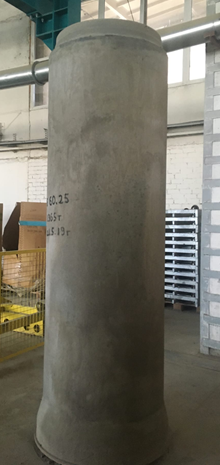 ТБ 60.25Диаметр  внутренний 600  мм.  Длина 2500 мм. Толщина стенки 75 мм .Вес 1400 кг               Стоимость с НДС                                                                                       163,87 шт.ТБ 60.25Диаметр  внутренний 600  мм.  Длина 2500 мм. Толщина стенки 75 мм .Вес 1400 кг               Стоимость с НДС                                                                                       163,87 шт.ТБ 60.25Диаметр  внутренний 600  мм.  Длина 2500 мм. Толщина стенки 75 мм .Вес 1400 кг               Стоимость с НДС                                                                                       163,87 шт.ТБ 60.25Диаметр  внутренний 600  мм.  Длина 2500 мм. Толщина стенки 75 мм .Вес 1400 кг               Стоимость с НДС                                                                                       163,87 шт.ТБ 60.25Диаметр  внутренний 600  мм.  Длина 2500 мм. Толщина стенки 75 мм .Вес 1400 кг               Стоимость с НДС                                                                                       163,87 шт.ТБ 60.25Диаметр  внутренний 600  мм.  Длина 2500 мм. Толщина стенки 75 мм .Вес 1400 кг               Стоимость с НДС                                                                                       163,87 шт.ТБ 60.25Диаметр  внутренний 600  мм.  Длина 2500 мм. Толщина стенки 75 мм .Вес 1400 кг               Стоимость с НДС                                                                                       163,87 шт.ТБ 60.25Диаметр  внутренний 600  мм.  Длина 2500 мм. Толщина стенки 75 мм .Вес 1400 кг               Стоимость с НДС                                                                                       163,87 шт.ТБ 60.25Диаметр  внутренний 600  мм.  Длина 2500 мм. Толщина стенки 75 мм .Вес 1400 кг               Стоимость с НДС                                                                                       163,87 шт.ТБ 60.25Диаметр  внутренний 600  мм.  Длина 2500 мм. Толщина стенки 75 мм .Вес 1400 кг               Стоимость с НДС                                                                                       163,87 шт.ТБ 60.25Диаметр  внутренний 600  мм.  Длина 2500 мм. Толщина стенки 75 мм .Вес 1400 кг               Стоимость с НДС                                                                                       163,87 шт.       ТБ 100.25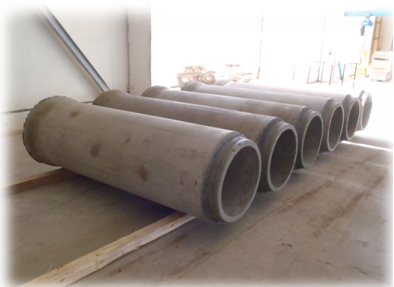 Диаметр  внутренний 1000  мм.  Длина 2500 мм. Толщина стенки  130 мм .Вес 3465 кг   Стоимость с НДС                            412,18 за 1 шт.       ТБ 100.25Диаметр  внутренний 1000  мм.  Длина 2500 мм. Толщина стенки  130 мм .Вес 3465 кг   Стоимость с НДС                            412,18 за 1 шт.       ТБ 100.25Диаметр  внутренний 1000  мм.  Длина 2500 мм. Толщина стенки  130 мм .Вес 3465 кг   Стоимость с НДС                            412,18 за 1 шт.       ТБ 100.25Диаметр  внутренний 1000  мм.  Длина 2500 мм. Толщина стенки  130 мм .Вес 3465 кг   Стоимость с НДС                            412,18 за 1 шт.       ТБ 100.25Диаметр  внутренний 1000  мм.  Длина 2500 мм. Толщина стенки  130 мм .Вес 3465 кг   Стоимость с НДС                            412,18 за 1 шт.       ТБ 100.25Диаметр  внутренний 1000  мм.  Длина 2500 мм. Толщина стенки  130 мм .Вес 3465 кг   Стоимость с НДС                            412,18 за 1 шт.       ТБ 100.25Диаметр  внутренний 1000  мм.  Длина 2500 мм. Толщина стенки  130 мм .Вес 3465 кг   Стоимость с НДС                            412,18 за 1 шт.       ТБ 100.25Диаметр  внутренний 1000  мм.  Длина 2500 мм. Толщина стенки  130 мм .Вес 3465 кг   Стоимость с НДС                            412,18 за 1 шт.       ТБ 100.25Диаметр  внутренний 1000  мм.  Длина 2500 мм. Толщина стенки  130 мм .Вес 3465 кг   Стоимость с НДС                            412,18 за 1 шт.       ТБ 100.25Диаметр  внутренний 1000  мм.  Длина 2500 мм. Толщина стенки  130 мм .Вес 3465 кг   Стоимость с НДС                            412,18 за 1 шт.       ТБ 100.25Диаметр  внутренний 1000  мм.  Длина 2500 мм. Толщина стенки  130 мм .Вес 3465 кг   Стоимость с НДС                            412,18 за 1 шт.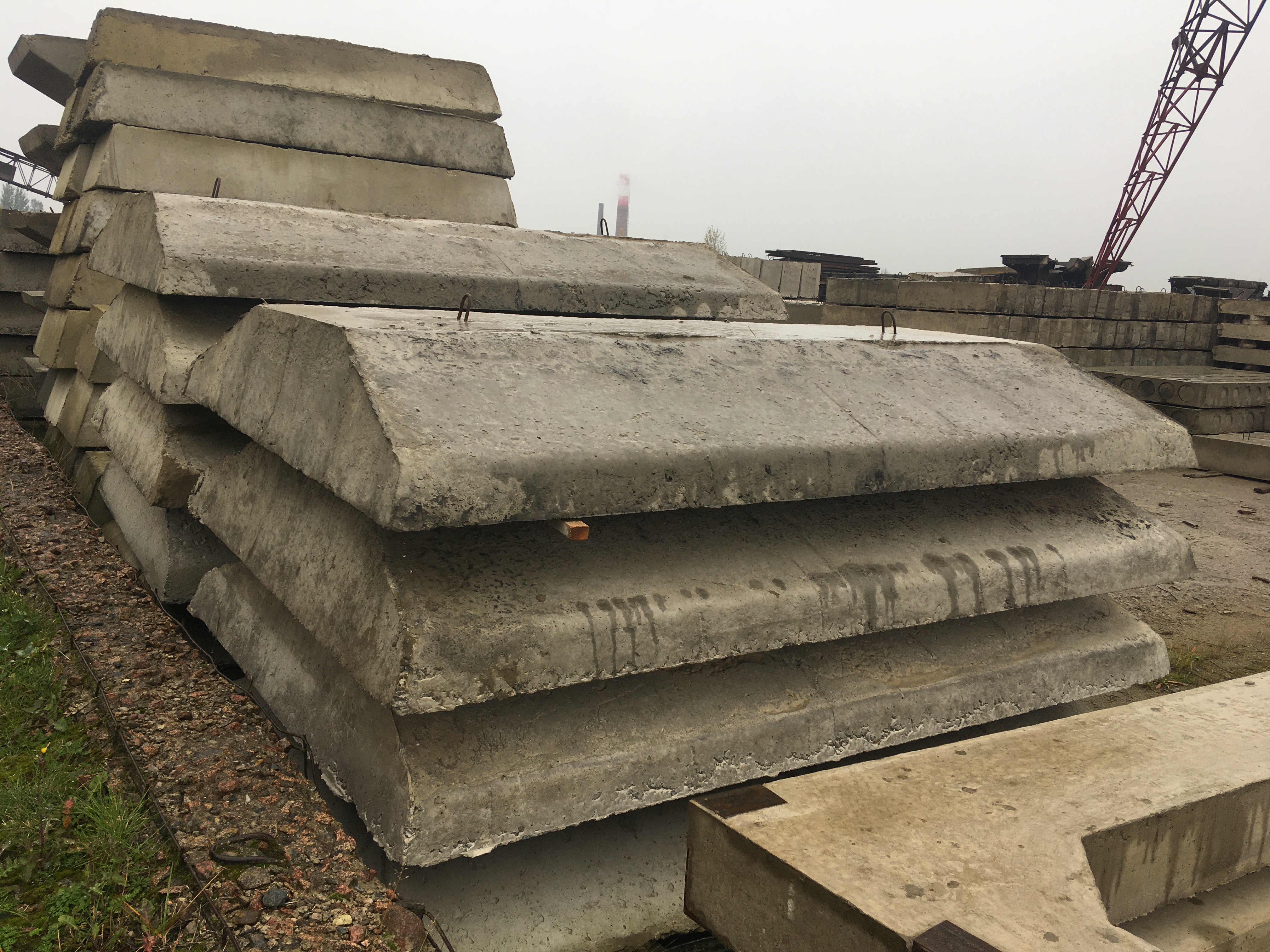 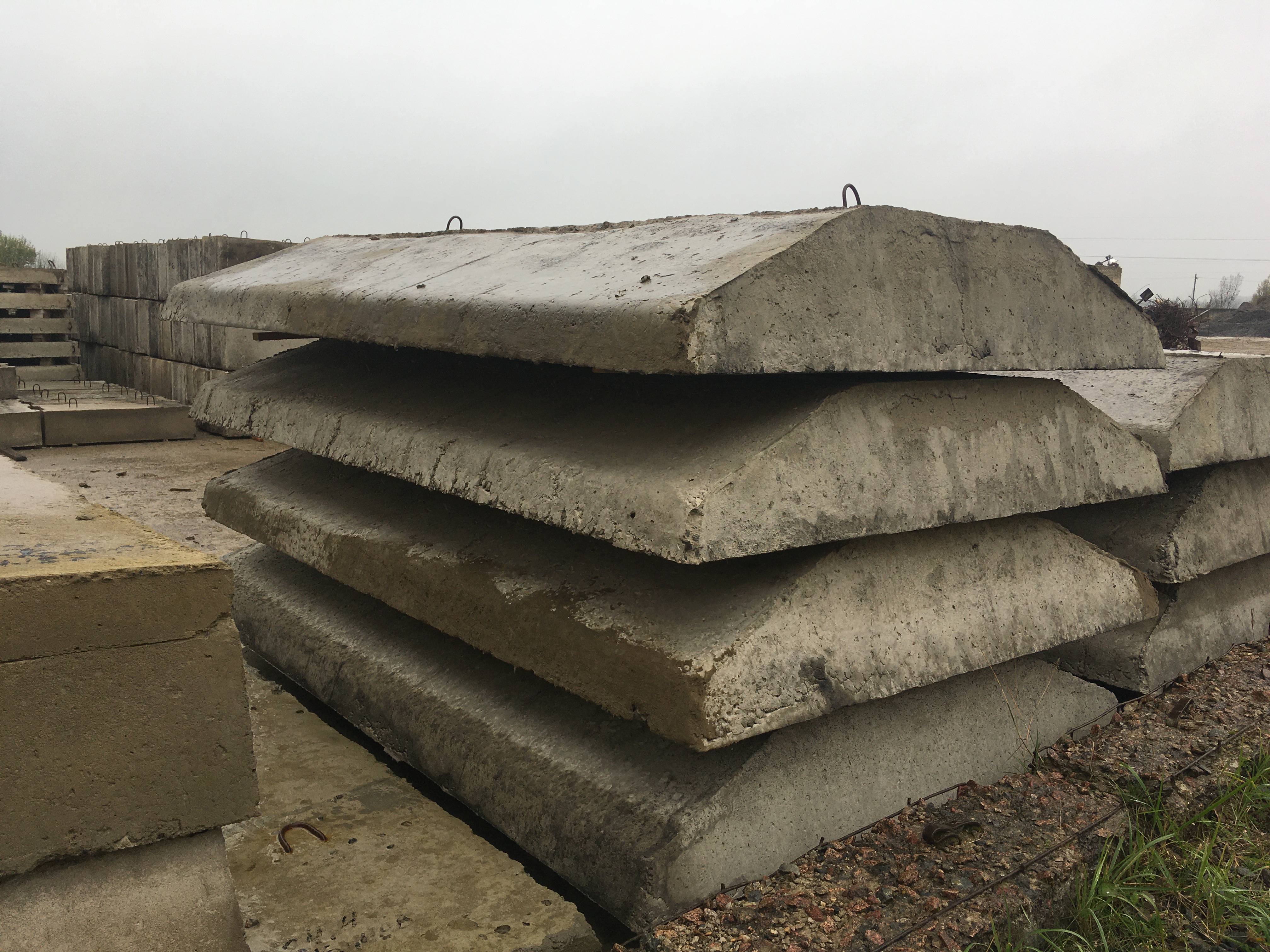 ЛЕНТОЧНЫЕ ФУНДАМЕНТЫЛЕНТОЧНЫЕ ФУНДАМЕНТЫЛЕНТОЧНЫЕ ФУНДАМЕНТЫЛЕНТОЧНЫЕ ФУНДАМЕНТЫЛЕНТОЧНЫЕ ФУНДАМЕНТЫЛЕНТОЧНЫЕ ФУНДАМЕНТЫЛЕНТОЧНЫЕ ФУНДАМЕНТЫЛЕНТОЧНЫЕ ФУНДАМЕНТЫЛЕНТОЧНЫЕ ФУНДАМЕНТЫЛЕНТОЧНЫЕ ФУНДАМЕНТЫЛЕНТОЧНЫЕ ФУНДАМЕНТЫНаименованиеНаименованиеОбъём, м3Объём, м3Объём, м3Стоимость с НДС за единицу, бел. р.Стоимость с НДС за единицу, бел. р.Стоимость с НДС за единицу, бел. р.Стоимость с НДС за единицу, бел. р.Стоимость с НДС за единицу, бел. р.Стоимость с НДС за единицу, бел. р.ФЛ 10.12.4ФЛ 10.12.40,2600,2600,26085,3885,3885,3885,3885,3885,38ФЛ 10.8.4ФЛ 10.8.40,1700,1700,17055,7155,7155,7155,7155,7155,71ФЛ 12.12.3ФЛ 12.12.30,3100,3100,310104,29104,29104,29104,29104,29104,29ФЛ 12.12.4ФЛ 12.12.40,3100,3100,310109,01109,01109,01109,01109,01109,01ФЛ 12.24.4ФЛ 12.24.40,6500,6500,650227,65227,65227,65227,65227,65227,65ФЛ 12.8.4ФЛ 12.8.40,2000,2000,200                                71,06                                71,06                                71,06                                71,06                                71,06                                71,06ФЛ 14.12.4ФЛ 14.12.40,3600,3600,360138,61138,61138,61138,61138,61138,61ФЛ 14.24.4ФЛ 14.24.40,7600,7600,760288,56288,56288,56288,56288,56288,56ФЛ 14.8.4ФЛ 14.8.40,2300,2300,230                                89,51                                89,51                                89,51                                89,51                                89,51                                89,51ФЛ 16.12.4ФЛ 16.12.40,4100,4100,410171,80171,80171,80171,80171,80171,80ФЛ 16.24.4ФЛ 16.24.40,8600,8600,860357,31357,31357,31357,31357,31357,31ФЛ 16.8.4ФЛ 16.8.40,2300,2300,230101,15101,15101,15101,15101,15101,15ФЛ 20.12.4ФЛ 20.12.40,7800,7800,780274,20274,20274,20274,20274,20274,20ФЛ 20.8.4ФЛ 20.8.40,5000,5000,500173,70173,70173,70173,70173,70173,70ФЛ 24.8.4ФЛ 24.8.40,5800,5800,580222,65222,65222,65222,65222,65222,65ФЛ 6.12.4ФЛ 6.12.40,1800,1800,18056,5256,5256,5256,5256,5256,52ФЛ 8.24.4ФЛ 8.24.40,4600,4600,460149,67149,67149,67149,67149,67149,67ФЛ 10.24.4ФЛ 10.24.40,5500,5500,550178,91178,91178,91178,91178,91178,91ФЛ 8.12.4ФЛ 8.12.40,2200,2200,22091,3291,3291,3291,3291,3291,32ПЛИТКА И БОРДЮР                                 ПЛИТКА И БОРДЮР                                 ПЛИТКА И БОРДЮР                                 ПЛИТКА И БОРДЮР                                 ПЛИТКА И БОРДЮР                                 ПЛИТКА И БОРДЮР                                 ПЛИТКА И БОРДЮР                                 ПЛИТКА И БОРДЮР                                 ПЛИТКА И БОРДЮР                                 ПЛИТКА И БОРДЮР                                 ПЛИТКА И БОРДЮР                                 Бордюр тротуарныйБР 100.20.8Бордюр тротуарныйБР 100.20.8Бордюр тротуарный Стоимость с НДС 		4,46 за 1 шт.Бордюр тротуарный Стоимость с НДС 		4,46 за 1 шт.Бордюр тротуарный Стоимость с НДС 		4,46 за 1 шт.Плитка 30*30Плитка 30*30Плитка 30*30Стоимость с НДС 		0,35за 1 шт.Плитка 30*30Стоимость с НДС 		0,35за 1 шт.Плитка 30*30Стоимость с НДС 		0,35за 1 шт.Плитка 40*40Плитка 40*40Плитка 40*40Стоимость с НДС 		1,40 за 1 шт.Плитка 40*40Стоимость с НДС 		1,40 за 1 шт.Плитка 40*40Стоимость с НДС 		1,40 за 1 шт.Ф-1 (фундамент/стакан)Ф-1 (фундамент/стакан)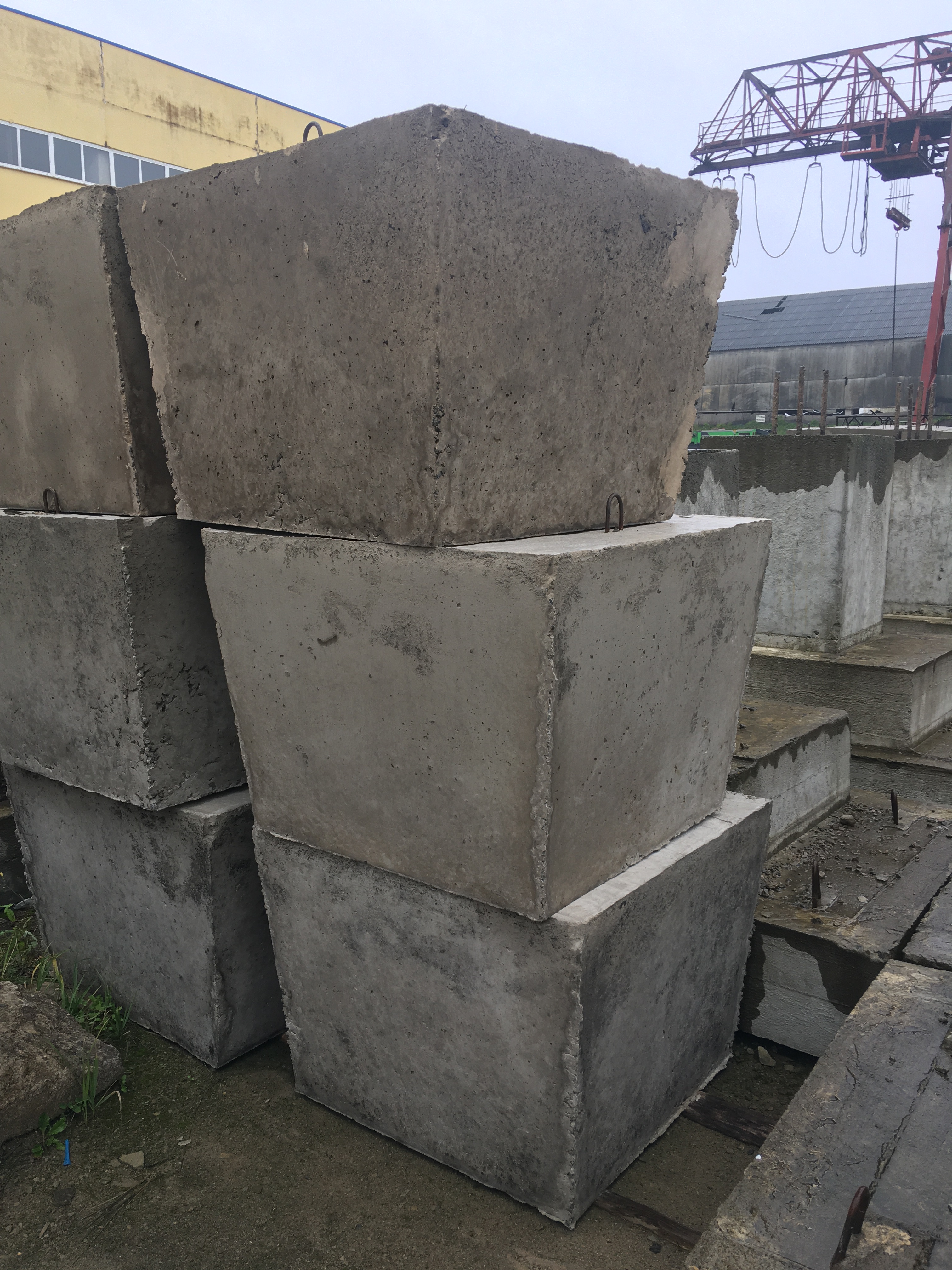 Ф-1 Объём изделия 0,34 м3Стоимость с НДС 		135,03за 1 шт.Ф-1 Объём изделия 0,34 м3Стоимость с НДС 		135,03за 1 шт.Ф-1 Объём изделия 0,34 м3Стоимость с НДС 		135,03за 1 шт.ПТП 12.5.8.6ПТП 12.5.8.6Объём единицы 0,038м3Объём единицы 0,038м3Объём единицы 0,038м3Объём единицы 0,038м3Объём единицы 0,038м3Объём единицы 0,038м3Стоимость с НДС17,70 за 1 шт.Стоимость с НДС17,70 за 1 шт.Стоимость с НДС17,70 за 1 шт.